لجنة مناهضة التعذيب‏‏		مقرر اعتمدته اللجنة بموجب المادة 22 من الاتفاقية بشأن البلاغ رقم 2017/835* **بلاغ مقدم من:	ب. ف.الشخص المدعى أنه ضحية:	صاحب الشكوىالدولة الطرف:	سويسراتاريخ تقديم الشكوى:	25 نيسان/أبريل 2017 (تاريخ الرسالة الأولى)المسائل الموضوعية:	الترحيل إلى الصين؛ وخطر التعرض للتعذيب	قررت اللجنة، في اجتماعها المعقود في 14 تموز/يوليه 2021، وقف النظر في البلاغ رقم 2017/835 نظراً إلى أنها لم تتلق تعليقات صاحب الشكوى على ملاحظات الدولة الطرف، رغم أنها أرسلت إليه ثلاث رسائل تذكير في ذاك الشأن، فتعذّر عليها من ثم مواصلة الإجراءات. الأمم المتحدةCAT/C/71/D/835/2017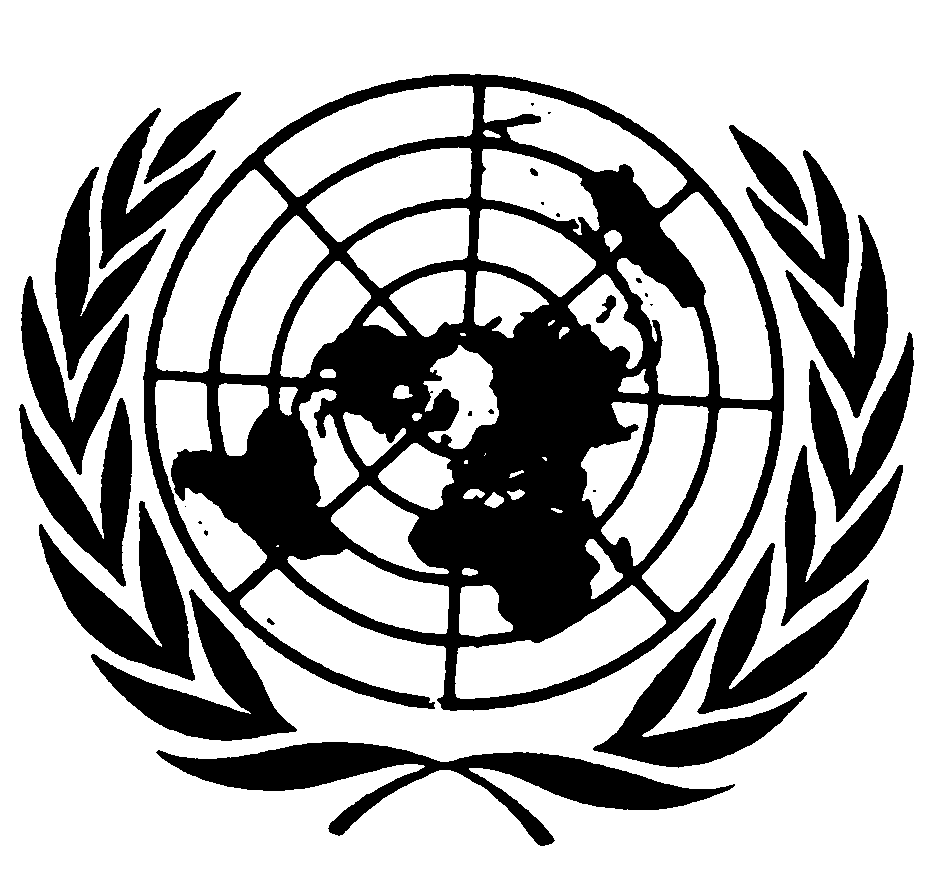 اتفاقية مناهضة التعذيب وغيره من ضروب المعاملة أو العقوبة القاسية أو اللاإنسانية أو المهينةDistr.: General29 September 2021ArabicOriginal: English